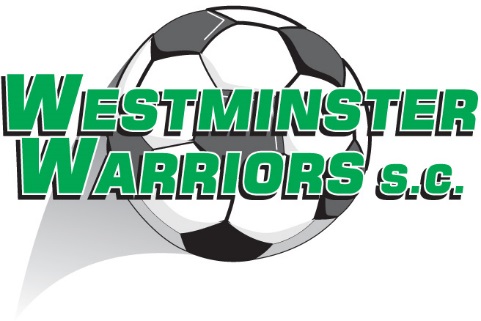 Parent Support:	Parents are asked to be on hand at training sessions and fixture matches in case of illness, injury or disciplinary reasons.  There is a simple maxim that is worth remembering ‘They play, You coach, I cheer”.  Children are here to have fun and learn.  Let children play and leave it to the coach to give instruction.  All a parent needs to do is cheer and give positive feedback to all players on both sides at every opportunity.